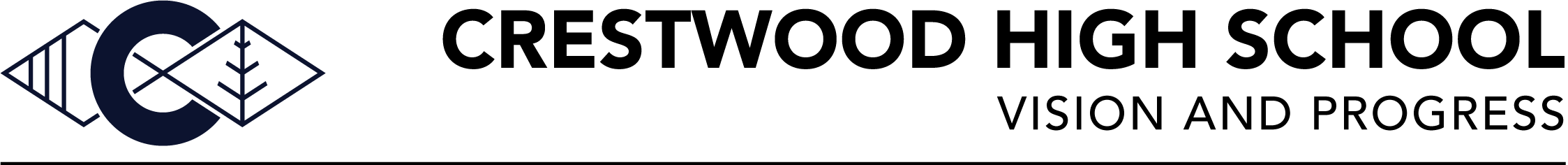 NON-LOCAL ENROLMENT OF YEAR 6 INTO YEAR 7
PLACEMENT PANEL FOR NON-LOCAL ENROLMENT APPLICATIONSThe Placement Panel considers and makes recommendations on all non-local enrolment applications and convenes at times when demand for non-local places exceeds availability. It comprises of:Deputy Principal – Chair.The incoming Year 7 Student Advisor and/or Assistant Student Advisor.Head Teacher Welfare.Community representative (preferably without a child enrolled at the school) endorsed by the P&C and subject to availability.RESPONSIBILITIES OF THE PLACEMENT PANELA placement panel is formed to:Consider non-local applications for enrolment in Year 7 according to the criteria.Decide which applicants will be made offers of enrolment for Year 7 and the order of placement of those placed on the reserve list.Non-local applications for current Years 7 to 12 will be considered by the Principal or delegate at the time of application.CRITERIA FOR NON-LOCAL ENROLMENT APPLICATIONSThe criteria for offer of placement for non-local applications listed below will be used by the placement panel to establish an order of placement offer on a waiting list.                 The following criteria is not listed in any order of priority or weighting:
Sibling(s) currently attending Crestwood High School in Years 7-11.Distance between the student’s residence and school Compassionate circumstances 